《中国书法》目标达成检测目标一：一、中国书法的含义：1、书法最基本的功能是什么？2、中国书法的工具有哪些？3、书法的载体形式有哪些？目标二：二、字体的演变过程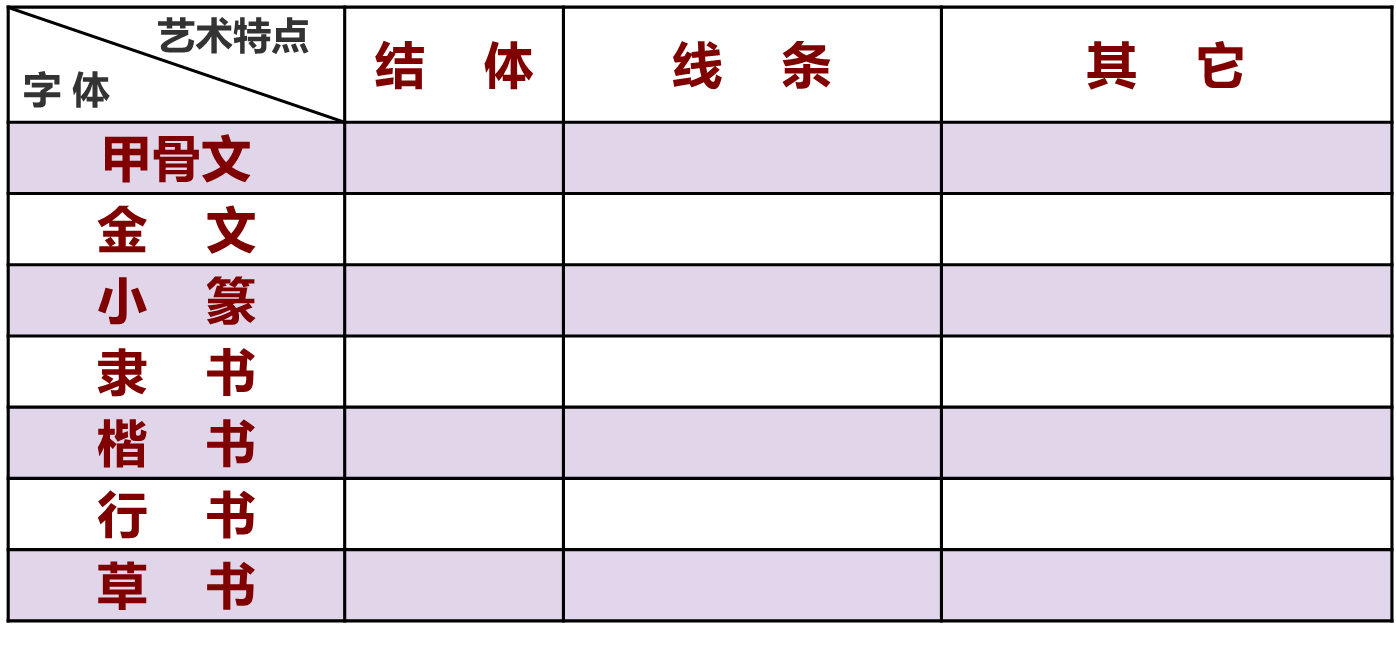 目标三：书法的书写与体操（舞蹈）、音乐的相似之处：目标四：作品赏析可以从哪几个方面感悟？课后拓展1、实地走访家乡主要景点、建筑等公共场所，欣赏其中的书法作品。2、收集自己家乡知名书法家的资料和作品图片，并运用所学的欣赏知识，分析作品风格及艺术价值。3、参观当地的美术馆或博物馆，欣赏书法作品。